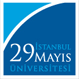 Doküman NoSBE-FR.030Yayın Tarihi30/03/2018Revizyon No01Revizyon Tarihi02/12/2023Sayfa No1/1 ÖĞRENCİ BİLGİLERİ	                 .... / .... / 20..Numarası			:Adı				:Soyadı				:Anabilim Dalı/Programı	:Danışmanı			:Derslerini Bitirdiği Dönem	:            Kayıt Dondurma Var ise Süresi:Kayıt Dondurma Sayısı	:Özel bilgi			:Enstitünüzün ……………………………………  Anabilim Dalı ……………………….. numaralı Doktora öğrencisiyim, derslerimi başarıyla tamamlamış bulunmaktayım.  202  / 202   eğitim-öğretim yılı   ……   yarıyılında   “Yeterlik Sınavı”na hazırlanacağım. Yeterlik Sınavı Hazırlanma Aşamasına kaydımın yapılmasını saygılarımla arz ederim.      (İsim – İmza)                                     (İsim – İmza)                                                         (İsim – İmza)        Öğrenci			      Tez Danışmanı	                                  Anabilim Dalı BaşkanıÖğrenci İşleri Daire BaşkanlığıÜniversiteye Borcu:  [     ] Var    [     ] Yokİstanbul 29 Mayıs Üniversitesi Lisansüstü Eğitim ve Öğretim Yönetmeliği Madde 30 - (2) Yüksek lisans derecesi ile kabul edilen öğrenci en geç beşinci yarıyılın sonuna kadar yeterlik sınavına girmek zorundadır.NOT: Öğrenci İşleri Dairesi Başkanlığı onaylı yarıyıl bilgisinin verildiği transkript eklenmelidir.  ÖĞRENCİ BİLGİLERİ	                 .... / .... / 20..Numarası			:Adı				:Soyadı				:Anabilim Dalı/Programı	:Danışmanı			:Derslerini Bitirdiği Dönem	:            Kayıt Dondurma Var ise Süresi:Kayıt Dondurma Sayısı	:Özel bilgi			:Enstitünüzün ……………………………………  Anabilim Dalı ……………………….. numaralı Doktora öğrencisiyim, derslerimi başarıyla tamamlamış bulunmaktayım.  202  / 202   eğitim-öğretim yılı   ……   yarıyılında   “Yeterlik Sınavı”na hazırlanacağım. Yeterlik Sınavı Hazırlanma Aşamasına kaydımın yapılmasını saygılarımla arz ederim.      (İsim – İmza)                                     (İsim – İmza)                                                         (İsim – İmza)        Öğrenci			      Tez Danışmanı	                                  Anabilim Dalı BaşkanıÖğrenci İşleri Daire BaşkanlığıÜniversiteye Borcu:  [     ] Var    [     ] Yokİstanbul 29 Mayıs Üniversitesi Lisansüstü Eğitim ve Öğretim Yönetmeliği Madde 30 - (2) Yüksek lisans derecesi ile kabul edilen öğrenci en geç beşinci yarıyılın sonuna kadar yeterlik sınavına girmek zorundadır.NOT: Öğrenci İşleri Dairesi Başkanlığı onaylı yarıyıl bilgisinin verildiği transkript eklenmelidir.  ÖĞRENCİ BİLGİLERİ	                 .... / .... / 20..Numarası			:Adı				:Soyadı				:Anabilim Dalı/Programı	:Danışmanı			:Derslerini Bitirdiği Dönem	:            Kayıt Dondurma Var ise Süresi:Kayıt Dondurma Sayısı	:Özel bilgi			:Enstitünüzün ……………………………………  Anabilim Dalı ……………………….. numaralı Doktora öğrencisiyim, derslerimi başarıyla tamamlamış bulunmaktayım.  202  / 202   eğitim-öğretim yılı   ……   yarıyılında   “Yeterlik Sınavı”na hazırlanacağım. Yeterlik Sınavı Hazırlanma Aşamasına kaydımın yapılmasını saygılarımla arz ederim.      (İsim – İmza)                                     (İsim – İmza)                                                         (İsim – İmza)        Öğrenci			      Tez Danışmanı	                                  Anabilim Dalı BaşkanıÖğrenci İşleri Daire BaşkanlığıÜniversiteye Borcu:  [     ] Var    [     ] Yokİstanbul 29 Mayıs Üniversitesi Lisansüstü Eğitim ve Öğretim Yönetmeliği Madde 30 - (2) Yüksek lisans derecesi ile kabul edilen öğrenci en geç beşinci yarıyılın sonuna kadar yeterlik sınavına girmek zorundadır.NOT: Öğrenci İşleri Dairesi Başkanlığı onaylı yarıyıl bilgisinin verildiği transkript eklenmelidir.  ÖĞRENCİ BİLGİLERİ	                 .... / .... / 20..Numarası			:Adı				:Soyadı				:Anabilim Dalı/Programı	:Danışmanı			:Derslerini Bitirdiği Dönem	:            Kayıt Dondurma Var ise Süresi:Kayıt Dondurma Sayısı	:Özel bilgi			:Enstitünüzün ……………………………………  Anabilim Dalı ……………………….. numaralı Doktora öğrencisiyim, derslerimi başarıyla tamamlamış bulunmaktayım.  202  / 202   eğitim-öğretim yılı   ……   yarıyılında   “Yeterlik Sınavı”na hazırlanacağım. Yeterlik Sınavı Hazırlanma Aşamasına kaydımın yapılmasını saygılarımla arz ederim.      (İsim – İmza)                                     (İsim – İmza)                                                         (İsim – İmza)        Öğrenci			      Tez Danışmanı	                                  Anabilim Dalı BaşkanıÖğrenci İşleri Daire BaşkanlığıÜniversiteye Borcu:  [     ] Var    [     ] Yokİstanbul 29 Mayıs Üniversitesi Lisansüstü Eğitim ve Öğretim Yönetmeliği Madde 30 - (2) Yüksek lisans derecesi ile kabul edilen öğrenci en geç beşinci yarıyılın sonuna kadar yeterlik sınavına girmek zorundadır.NOT: Öğrenci İşleri Dairesi Başkanlığı onaylı yarıyıl bilgisinin verildiği transkript eklenmelidir. 